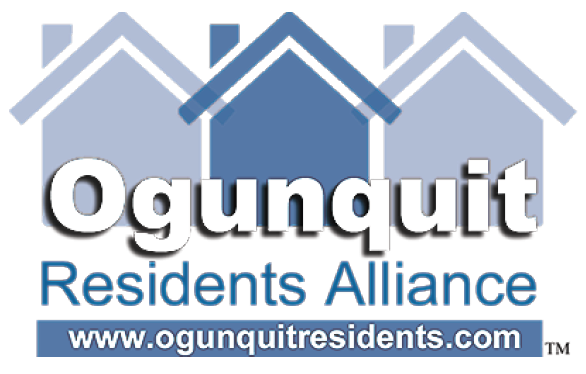 VOTE NO ON ARTICLE 2	October 2018